L'ARS REGIA DI ISABELLA QUARANTA
Al Múses di Savigliano nove foto di "trasmutazione"Sabato 16 novembre alle 11 del mattino, all’interno del Mùses di Savigliano, apre al pubblico la personale di Isabella Quaranta: nove fotografie “oniriche” che si inseriscono nel progetto espositivo Ars Regia. La Granda alchemica curato da Enzo Biffi Gentili per l’Associazione Terre dei Savoia. Il percorso di visita del Múses all'interno delle sale auliche dei palazzi Taffini d’Acceglio e Muratori Cravetta fino al 6 Gennaio 2020 è infatti arricchito da diversi capitoli di un'unica narrazione dedicata al rapporto tra il potere - e in particolare i Savoia- le arti e l'Alchimia.

Una ricerca sulla tradizione ermetica della provincia Granda da Carlo Emanuele I Duca di Savoia al pittore e speziale Pinot Gallizio sino alle opere di artieri viventi. Tra questi la giovane fotografa Isabella Quaranta le cui opere creano un'ideale trasmutazione dalla Nigredo all'Albedo di alchemica memoria.  In Liquefazione (img 01 allegati) compare il corvo, simbolo per eccellenza della Nigredo, ma la donna giace sull’acqua, elemento anche connesso alla fase   dell’Albedo. Nell'opera Meditazione (img 02 allegati) lo scheletro di un pesce allude alla rinascita mistica. In Oppressione (img 03 allegati)  le radici di un albero sembrano imprigionare, ma sono anche emblema di crescita potenziale. In altre invece inizia il distacco del soggetto con la sua levitazione, e appare una sua progressiva liberazione dalla pesantezza della Nigredo.

"Questa nuova sezione del progetto esplora l'achimia intesa come sogno a cui si riferiva Carl Gustav Jung " spiega Enzo Biffi Gentili "Sogno ma anche sapere e conoscenza la cui chiave sta nell'elemento femminile. Faccio riferimento anche alla lettura della storica Michela Pereira, che nel suo libro Arcana sapienza.L’alchimia dalle origini a Jung, ha intitolato un capitolo centrale In principio la donna. Sia Jung che la Pereira parlano di Maria l’Ebrea antiqua auctoritas ermetica. Nella storia dell’arte figurativa del Novecento  furono alchemicamente rilevanti alcune pittrici nate in Europa ma attive in Messico come Bridget Bate Tichenor, Leonora Carrington, Remedios Varo e la fotografa Kati Horn. Lo stesso Arturo Schwarz inserì nella sua mostra Arte e Alchimia del 1986 alla Biennale di Venezia artiste italiane come Gabriella Benedini e Amalia Dal Ponte. Abbiamo voluto presentare Isabella Quaranta come nuova giovane esponente di questa moderna tradizione,con un lavoro intelligente sia tecnicamente che teatralmente, per la collaborazione, nel ruolo di modella, con la danzatrice e performer  Elisa Spagone, in una coniugazione di esoterismo e raffinato erotismo, di physikà kai mystika, come recita in greco antico il titolo di mostra ispirato aun testoi prealchemico dello pseudo Democrito ".

Isabella Quaranta nasce a Torino nel 1985. Si laurea nel 2012 in Scienza dei Beni Culturali Storico Artistici all'Università di Torino, e nel 2014 frequenta il Master in Fotografia Avanzata presso lo IED di Milano. Sue foto sono state pubblicate su “Il fotografo”, “Image Mag”, “Artabout Magazine”, “Professional Photoshop”, “PhotoVogue”, “Mad Mag”, e sono conservate dal MIC Museo in Comune di Brugherio e in diverse collezioni pubbliche e private. Recentemente è stata selezionata per rappresentare l'Italia alla Biennale de la Jeune Création Européenne 2019-2021. ARS REGIA. La Granda alchemica. 
Isabella Quaranta. Physikà kai mystikà
a cura di Enzo Biffi Gentili per L'Associazione Le Terre dei Savoia
Aperta al pubblico sino a Lunedì 6 Gennaio 2020 
Múses, Palazzo Taffini d’Acceglio - Via Sant'Andrea 53 - Savigliano (CN) 
T 0172 37 5025 M info@musesaccademia.it
Orari: dal venerdì alla domenica 10-13 e 14-18. (Ultima visita un'ora prima della chiusura) 
Ingresso: visite guidate  ore 12 e 16.Tariffa visita guidata solo Mostra ARS REGIA 7 € intera, ridotta 5 € dai 6 ai 12 anni, gruppi, categorie protette e possessori Torino + Piemonte Card. Gratuito per i bambini fino a 5 anni, accompagnatori disabili e possessori di Abbonamento Musei. Tarffa visita guidata MUSES + mostra ARS REGIA: 10 € intera, ridotta 8 € dai 6 ai 12 anni, gruppi, categorie protette e possessori Torino + Piemonte Card. Gratuito per i bambini fino a 5 anni, accompagnatori disabili e possessori di Abbonamento Musei. 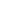 La mostra, sostenuta dal fondo di sviluppo regionale Interreg-ALCOTRA dell’UE, è inserita nel programma di cooperazione transfrontaliera Italia-Francia Les Ducs des Alpes.